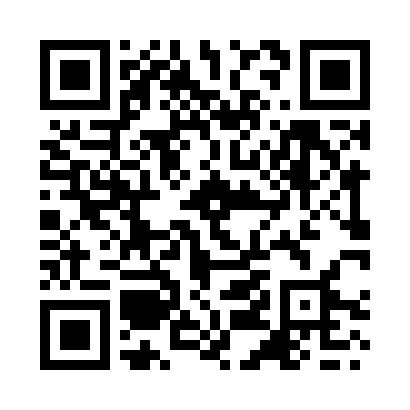 Prayer times for Relizane, AlgeriaWed 1 May 2024 - Fri 31 May 2024High Latitude Method: NonePrayer Calculation Method: Algerian Ministry of Religious Affairs and WakfsAsar Calculation Method: ShafiPrayer times provided by https://www.salahtimes.comDateDayFajrSunriseDhuhrAsrMaghribIsha1Wed4:306:0512:554:407:459:142Thu4:296:0412:554:407:469:153Fri4:276:0312:554:407:479:174Sat4:266:0212:554:407:479:185Sun4:256:0112:544:407:489:196Mon4:236:0012:544:417:499:207Tue4:225:5912:544:417:509:218Wed4:215:5812:544:417:519:229Thu4:195:5712:544:417:529:2410Fri4:185:5612:544:417:529:2511Sat4:175:5612:544:417:539:2612Sun4:165:5512:544:417:549:2713Mon4:145:5412:544:417:559:2814Tue4:135:5312:544:427:569:2915Wed4:125:5212:544:427:569:3016Thu4:115:5212:544:427:579:3217Fri4:105:5112:544:427:589:3318Sat4:095:5012:544:427:599:3419Sun4:085:4912:544:428:009:3520Mon4:075:4912:544:428:009:3621Tue4:065:4812:544:438:019:3722Wed4:055:4812:554:438:029:3823Thu4:045:4712:554:438:039:3924Fri4:035:4612:554:438:039:4025Sat4:025:4612:554:438:049:4126Sun4:015:4512:554:438:059:4227Mon4:005:4512:554:448:059:4328Tue4:005:4512:554:448:069:4429Wed3:595:4412:554:448:079:4530Thu3:585:4412:554:448:079:4631Fri3:585:4312:564:448:089:47